Государственное бюджетное общеобразовательное учреждение Самарской области средняя общеобразовательная школа №1 п.г.т. Суходол        муниципального района Сергиевский Самарской области (структурное подразделение – детский сад «Сказка»)Конспект  непосредственно образовательной деятельности по познавательному развитию в старшей группе.Тема « Путешествие по сказке».                                                                                       Воспитатель: Шитова Т.П2016 годИнтеграция образовательных областей: «Познавательное развитие», «Речевое развитие», «Физическое развитие». Задачи:способствовать накоплению умений считать до 10 и обратно, умение соотносить количество предметов с цифрой; знание геометрических фигур (круг, овал, квадрат, прямоугольник, треугольник) («Познавательное развитие»);умение соотносить количество предметов с цифрой («Познавательное развитие»);Формировать умение конструировать плоскостные фигуры («Познавательное развитие»); 4) Развивать внимание, логическое мышление, память и речь.                                                                                        5) Формировать потребность в двигательной активности («Физическое развитие»);6) Развивать мыслительные операции, внимание, умение ориентироваться в пространстве, сравнивать предметы по величине;
Методы и приемы: - наглядные (рассматривание)                                  - практические (упражнение, складывание с помощью       квадратов Воскобовича, физкультминутка)                               - словесные (вопросы)Материалы и оборудование:  квадраты Воскобовича, колокольчик, цифры -  карточки, картинки с лабиринтамиЛогика образовательной деятельности                                         Приложение       Царь Квадрат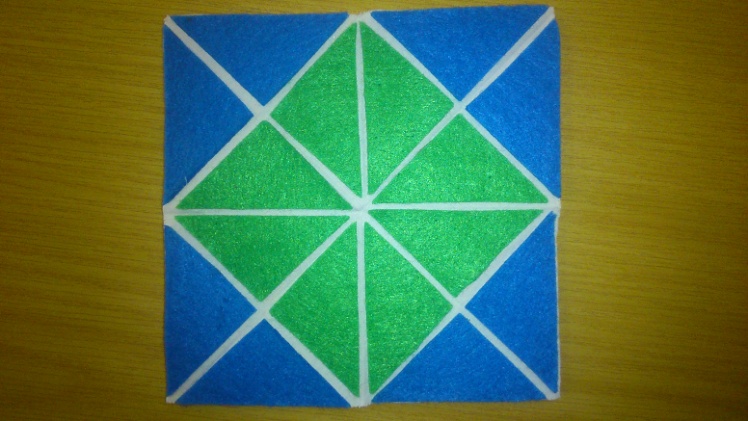  Царевна Трапеция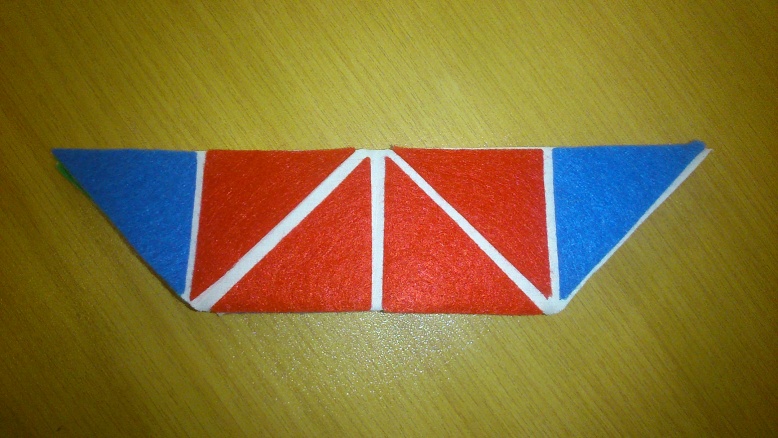  Кошей Прямоугольник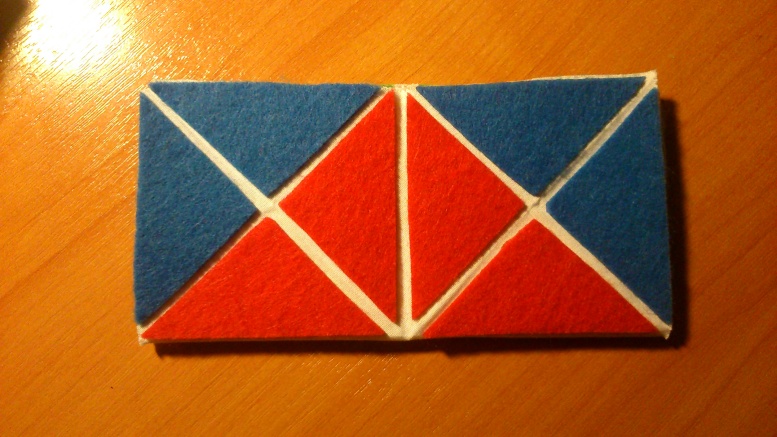  Царевич Треугольник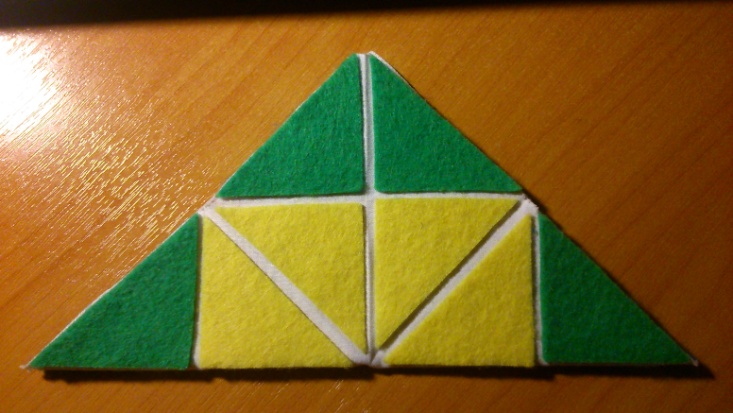 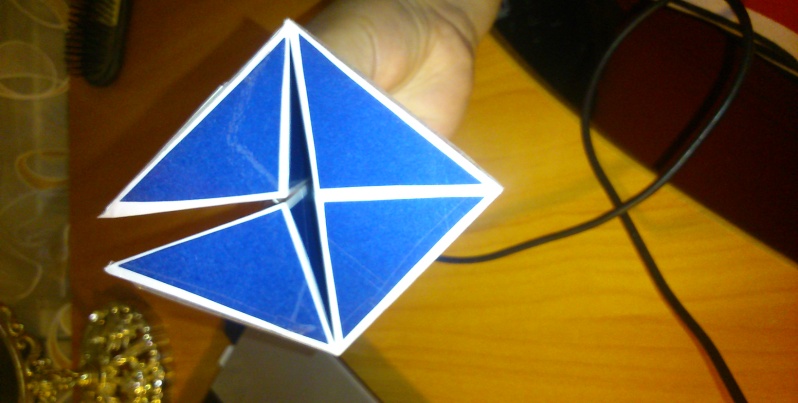 Синенькая лисичка летучая Мышь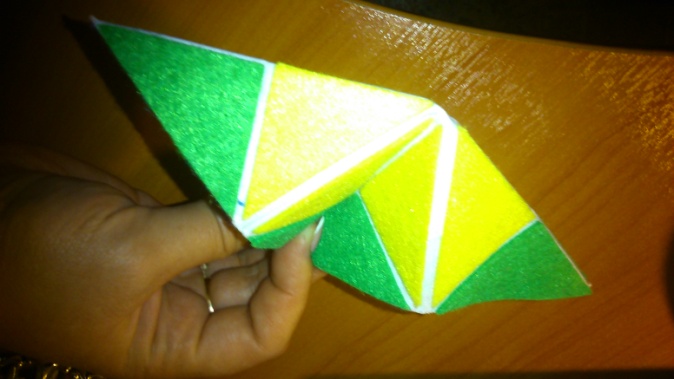 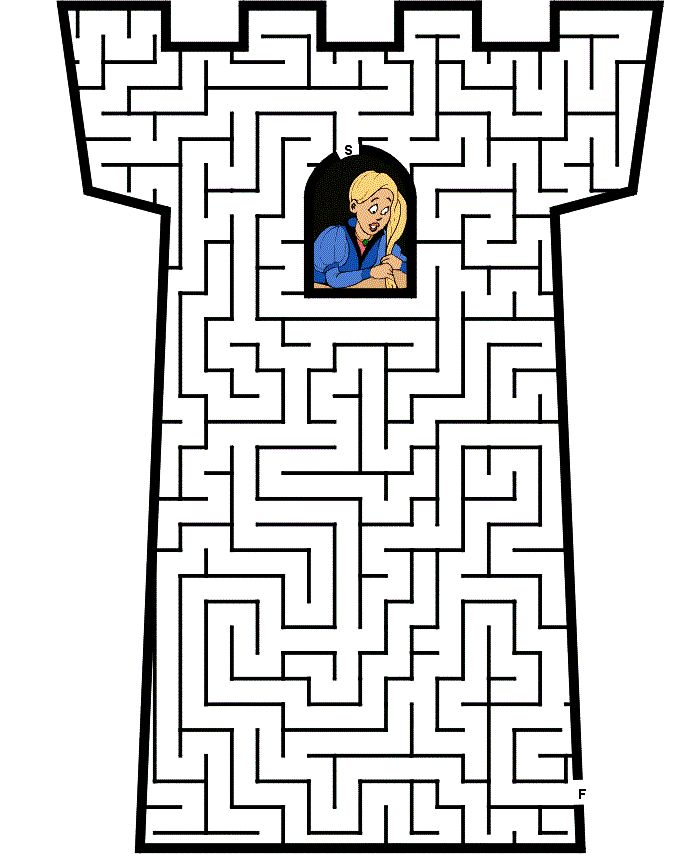 ДетскаядеятельностьДетскаядеятельностьФормы и методы организации совместной деятельностиДвигательнаяДвигательнаяФизкультминутка «Самолеты»Познавательно-ИсследовательскаяПознавательно-Исследовательскаясоставление фигур из квадрата Воскобовича.Коммуникативная   Вопросы, ситуативный разговор.   Вопросы, ситуативный разговор.№Деятельность воспитателяДеятельность воспитанниковОжидаемыерезультаты1.- Колокольчик зазвонил, в круг собраться пригласил!- Ребята, вы любите слушать сказки? А сами  хотели бы попасть в сказку и помочь нашим героям?Включаются в образовательную деятельность, отвечают на вопросы.выдвигают гипотезы.2.- А кто нам может  помочь, чтобы попасть в сказку?Конечно же, наш волшебный квадрат.  Давайте  закроем глазки и произнесем волшебные слова « 1, 2, 3 обернись, в сказке окажись».- Открываем глаза. Сказка начинается.«Жил-был царь Квадрат. И была у него дочь – красавица, трапеция. Вот уехал как-то царь по своим царским делам, а дочка дома осталась. Вышла она в сад погулять, а тут налетел ветер, подхватил царевну и унес в тридевятое царство к Кощею Бессмертному Прямоугольнику.  Вернулся  царь Квадрат, а дочки нет. Рассказал он про свою беду  Ивану  Царевичу  желто-зеленому Треугольнику.  Иван Царевич погоревал и попросил помощи у  синенькой  лисички, которая  встретилась ему по пути.Дети внимательно слушают и складывают из квадрата Воскобовича фигуры.Дети сравнивают, анализируют, развивается мелкая моторика, мышление.3.- лисичка дала клубочек и отправила Царевича к  Летучей мыши. У неё находится карта. Клубочек покатился, и Царевич пошел за ним. Прикатился клубок к мыши. Она выслушала Царевича Треугольника и решила помочь, а чтобы получить карту, надо выполнить её  задание: На листе бумаги - в левом верхнем углу нарисуйте красный треугольник;в правом нижнем углу нарисуйте зеленый квадрат;в центре нарисуйте черный овал;в левом нижнем углу нарисуйте синий прямоугольник;в правом верхнем углу нарисуйте желтый круг.Выполняют  карандашом на белом листе бумаги. Умение  ориентироваться  на плоскости.4.Физкультминутка « Иван Царевич»Иван Царевич раз - нагнулся, разогнулся,Два - нагнулся, разогнулся, руки в стороны развел,  и пошел,пошел, пошел за Царевной в глушь лесную,вдруг пенек он увидал тихо сел и задремал.Выполняют движения согласно тексту.Активизация двигательной активности.5.- Дети, откройте глазки, видите, перед нами стоит замок. Вот вход в замок. Дверь, за которой спрятана Царевна Трапеция, завалена камнями. Чтобы войти в замок нужно разобрать камни. Перед вами  числовой ряд от 1 до 10-назовите число больше 2 на 1 (3); маленькое число (1), самое большое (10); число, которое меньше 7 на 1 (6); назовите соседей числа 6 (5 и 7); покажите число больше 3 на 1.(4); Назовите соседей числа 9.(8 и10)Сравнивают цифры Развивается внимание, формируются представления об отношениях больше, меньше.6.Молодцы, дверь в замок  мы очистили от камней. Но войти не можем, нужно выполнить еще одно задание, если правильно все сделать, то дверь откроется.  Надо пройти лабиринт.- Сколько имеет концов незамкнутая линия, а сколько замкнутая?Дети берут карандаши и выполняют задание.Формируются представления о замкнутой и незамкнутой линии.7. -Вот и освободил Царевич Треугольник царевну  Трапецию. Они построили красивый дом с  желтой крышей -Сколько треугольников получилось в крыше?-Какие вы видите еще фигуры?-стали в нем жить поживать и добра наживать.Дети  складывают  из квадрата фигуры и считают.Дети сравнивают, анализируют, обобщают, делают выводы развита мелкая моторика, внимание. 8.Подводит итог занятия. Спрашивает у ребят, какие задания были легкими, а какие – сложными?Дети называют легкие и сложные задания. Каждый ребенок оценивает свою деятельность.Научились контролировать и исправлять собственную деятельность и действия партнера